ГЛАВА ГОРОДА ИШИМАПОСТАНОВЛЕНИЕ 31 августа 2018 г.                                                                                            № 15	В соответствии с Федеральным законом Российской Федерации от 06.10.2003 № 131-ФЗ «Об общих принципах организации местного самоуправления в Российской Федерации», статьей 39 Градостроительного кодекса Российской Федерации, Уставом города Ишима, правилами землепользования и застройки муниципального образования городской округ город Ишим, утвержденными решением Ишимской городской Думы от 25.12.2009 № 350, Положением о порядке организации и проведения публичных слушаний и общественных обсуждений по вопросам градостроительной деятельности в Ишимском городском округе, утвержденным решением Ишимской городской Думы от 31.05.2018 № 193: Назначить общественные обсуждения по проектам постановлений администрации города Ишима о предоставлении разрешений на условно разрешенный вид использования земельных участков согласно приложению к настоящему постановлению.Определить:-  общественные обсуждения проводятся с 04 по 11 сентября 2018 года на официальном сайте по адресу: https://ishim.admtyumen.ru/mo/Ishim/ economics/architecture/public_discussions.htm.    -  экспозиция проектов проходит в здании администрации города Ишима, по адресу: г. Ишим, ул. Гагарина, 67, каб. 105, с 14.00 до 17.00.-  консультации по экспозиции проектов проводятся со вторника по пятницу с 14.00 до 17.00.                                 - предложения и замечания, касающиеся проектов, можно подавать посредством официального сайта муниципального образования город Ишим ishim.admtyumen.ru, в письменной форме в адрес комиссии по подготовке проекта правил землепользования и застройки муниципального образования город Ишим с 04 по 11 сентября 2018 года в будние дни с 10.00 до 17.00 в здании администрации города Ишима, по адресу: г. Ишим, ул. Гагарина, 67, каб. 105; а также посредством записи в книге (журнале) учета посетителей экспозиции проектов, подлежащих рассмотрению на общественных обсуждениях.    - проекты, подлежащие   рассмотрению   на  общественных  обсуждениях,  и информационные   материалы   к  ним  разместить  на  официальном  сайте по следующему адресу: https://ishim.admtyumen.ru/mo/Ishim/ economics/ architecture/public_discussions.htm.Опубликовать настоящее постановление в сетевом издании «Официальные документы города Ишима» (www.http://ishimdoc.ru) и разместить на официальном сайте муниципального образования город Ишим ishim.admtyumen.ru.Контроль за исполнением постановления возложить на первого заместителя Главы города.Глава города                                                                                         Ф.Б. ШишкинПРОЕКТЫ ПОСТАНОВЛЕНИЙ АДМИНИСТРАЦИИ ГОРОДА ИШИМА ОПРЕДОСТАВЛЕНИИ РАЗРЕШЕНИЯ НАУСЛОВНО РАЗРЕШЕННЫЙ ВИД ИСПОЛЬЗОВАНИЯЗЕМЕЛЬНЫХ УЧАСТКОВ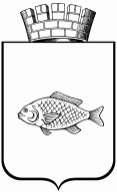 О назначении общественных обсуждений по проектам постановлений администрации города Ишима о предоставлении разрешения на условно разрешенный вид использования земельных участковПриложение к постановлению Главы города Ишимаот 31 августа 2018 года № 15№п/пНаименованиеИнформация по проекту1О предоставлении разрешения на условно разрешенный вид использования земельного участка и объекта капитального строительства по адресу: Тюменская область, г. Ишим, ул. Луначарского, здание 105/аПредоставление разрешения на условно разрешенный вид использования земельного участка и объекта капитального строительства с кадастровым номером 72:25:0104001:589, площадью 196,2 кв.м., расположенного в территориальной зоне застройки индивидуальными жилыми домами, по адресу: г. Ишим,  ул. Луначарского, здание 105/а – «для индивидуального жилищного строительства».Заявитель: Шендель Владимир Владимирович2О предоставлении разрешения на условно разрешенный вид использования земельного участка по адресу: Тюменская область, г. Ишим, ул. Большая Садовая, д. 154Предоставление разрешения на условно разрешенный вид использования земельного участка с кадастровым номером 72:25:0105001:2036, площадью 874 кв.м., расположенного в территориальной зоне застройки малоэтажными жилыми домами, по адресу: г. Ишим, ул. Большая Садовая, д. 154 – «магазины».Заявитель: Шатилина Юлия Александровна3О предоставлении разрешения на условно разрешенный вид использования земельного участка по адресу: Тюменская область, г. Ишим, СТ «Обувщик», участок № 248Предоставление разрешения на условно разрешенный вид использования земельного участка с кадастровым номером 72:25:0107003:1350, площадью 489 кв.м., расположенного в территориальной зоне, занятой объектами сельскохозяйственного назначения, по адресу: г. Ишим, ст Обувщик, участок № 248 – «для ведения личного подсобного хозяйства».Заявитель: Тропина Надежда Бориславовна4О предоставлении разрешения на условно разрешенный вид использования земельного участка по адресу: Тюменская область, г. Ишим, СТ «Обувщик» № 352Предоставление разрешения на условно разрешенный вид использования земельного участка с кадастровым номером 72:25:0107003:1343, площадью 545 кв.м., расположенного в территориальной зоне, занятой объектами сельскохозяйственного назначения, по адресу: г. Ишим, ст Обувщик, участок № 352 – «для ведения личного подсобного хозяйства».Заявитель: Тропина Надежда Бориславовна5О предоставлении разрешения на условно разрешенный вид использования земельного участка по адресу: Тюменская область, г. Ишим, СТ «Обувщик» № 339Предоставление разрешения на условно разрешенный вид использования земельного участка с кадастровым номером 72:25:0107003:1349, площадью 531 кв.м., расположенного в территориальной зоне, занятой объектами сельскохозяйственного назначения, по адресу: г. Ишим, ст Обувщик, участок № 339 – «для ведения личного подсобного хозяйства».Заявитель: Тропина Надежда Бориславовна6О предоставлении разрешения на условно разрешенный вид использования земельного участка по адресу: Тюменская область, г. Ишим, ул. Одоевского, 3/лПредоставление разрешения на условно разрешенный вид использования земельного участка с кадастровым номером 72:25:0105010:283, площадью 61 кв.м., расположенного в территориальной  зоне делового, общественного и коммерческого назначения, по адресу: г. Ишим, ул. Одоевского, 3/л – «обслуживание автотранспорта», «склады».Заявитель: Некрасова Ольга Владимировна7О предоставлении разрешения на условно разрешенный вид использования земельного участка по адресу: Тюменская область, г. Ишим, ул. Полины Осипенко, 35, строение 10Предоставление разрешения на условно разрешенный вид использования земельного участка с кадастровым номером 72:25:0105010:280, площадью 781 кв.м., расположенного в территориальной зоне делового, общественного и коммерческого назначения, по адресу: г. Ишим, ул. Полины Осипенко, 35, строение 10 – «обслуживание автотранспорта», «склады».Заявитель: Некрасова Ольга Владимировна8О предоставлении разрешения на условно разрешенный вид использования земельного участка по адресу: Тюменская область, г. Ишим, ул. Чкалова, 3Предоставление разрешения на условно разрешенный вид использования земельного участка с кадастровым номером 72:25:0104016:263, площадью 935 кв.м., расположенного в территориальной зоне делового, общественного и коммерческого назначения, по адресу: г. Ишим, ул. Чкалова, 3 – «обслуживание автотранспорта».Заявитель: Департамент имущественных отношений и земельных ресурсов администрации города Ишима